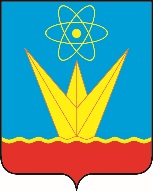 СОВЕТ ДЕПУТАТОВ ЗАТО ГОРОД ЗЕЛЕНОГОРСК  КРАСНОЯРСКОГО КРАЯПостоянная комиссия по местному самоуправлению и социальной политикеул. Мира, д. 15, г. Зеленогорск, Красноярский край, 663690Телефоны: (39169) 95-107, 95-142, факс: (391-69) 95-175e-mail: sovet@zeladmin.ruПовестка Дата: 24.10.2022Время: 16:00					                          Место: ул. Мира 15, кабинет 412* - время начала рассмотрения второго и последующих вопросов повестки указано ориентировочно, докладчикам и приглашенным по данным вопросам рекомендуется приходить на заседание комиссии заранее.Председатель постоянной комиссии   по местному самоуправлению и социальной политике                                                                                            С.М. Коржов №п/пВремяВопросы повесткиДокладчикПриглашенные123416:00О ежегодных премиях победителям конкурсов педагогических работников г. Зеленогорска Руководитель Управления образования Администрации ЗАТО г. Зеленогорск Парфенчикова Людмила ВладимировнаПриглашенных определяет докладчик16:10*Об установлении премий Главы ЗАТО г. Зеленогорск одаренным обучающимся муниципальных бюджетных образовательных учреждений г. ЗеленогорскаРуководитель Управления образования Администрации ЗАТО г. Зеленогорск Парфенчикова Людмила ВладимировнаПриглашенных определяет докладчик16:20*Об обеспечении в 2023 году проведения учебных сборов учащихся 10 классов муниципальных бюджетных общеобразовательных учреждений г. ЗеленогорскаРуководитель Управления образования Администрации ЗАТО г. Зеленогорск Парфенчикова Людмила ВладимировнаПриглашенных определяет докладчик16:30*Об обеспечении в 2023 году предоставления физиотерапевтических процедур в муниципальных бюджетных дошкольных образовательных учреждениях г. Зеленогорска, в которыхсозданы условия для их проведенияРуководитель Управления образования Администрации ЗАТО г. Зеленогорск Парфенчикова Людмила ВладимировнаПриглашенных определяет докладчик16:40*О внесении изменений в решение Совета депутатов ЗАТО г. Зеленогорска от 25.10.2018 № 3-10р «Об утверждении Положения об Управлении образования Администрации ЗАТО г. Зеленогорска»Руководитель Управления образования Администрации ЗАТО г. Зеленогорск Парфенчикова Людмила ВладимировнаПриглашенных определяет докладчик16:50*О внесении изменений в решение Совета депутатов ЗАТО г. Зеленогорска от 25.10.2018 № 3-8р «О создании административной комиссии в г. Зеленогорске»Председатель административной комиссии г. Зеленогорска Камнев Сергей ВладимировичПриглашенных определяет докладчик17:00*Об утверждении состава экспертной рабочей группы муниципального уровня для рассмотрения общественных инициативНачальник отдела по правовой и кадровой работе Администрации ЗАТО г. Зеленогорск Посканная Ольга ГермановнаПриглашенных определяет докладчик17:10*О внесении изменений в решение Совета депутатов ЗАТО г. Зеленогорска от 24.11.2021 № 35-152р «Об утверждении Регламента Совета депутатов ЗАТО г. Зеленогорска»Председатель Совета депутатов ЗАТО г. ЗеленогорскТерентьев Вадим ВладимировичПриглашенных определяет докладчик